Community Infrastructure LevyAnnual Report for Miserden Parish Council1st April 2018 – 31st March 2019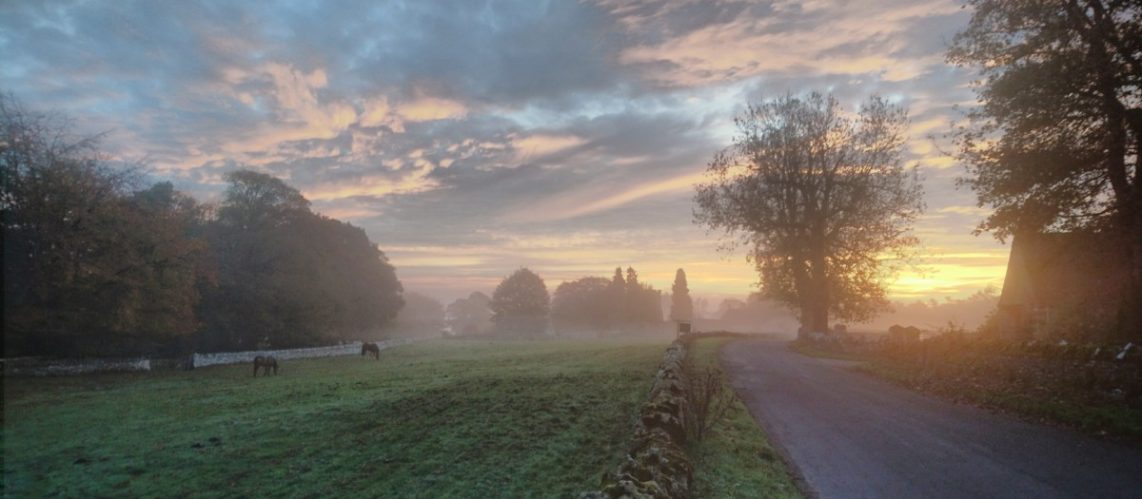 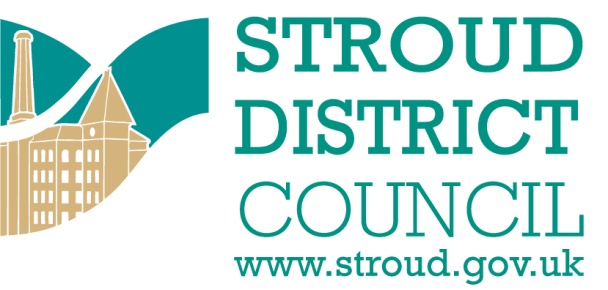 This report is published on 8 May 2019 by Miserden Parish Council in accordance with the CIL Regulations 2010.  Copies are made publically available on our Parish Council website https://miserdenpc.org.uk/ and this has been formally reported to our local CIL charging authority Stroud District Council  www.stroud.gov.uk. Produced by Rebecca Cameron (Clerk to Miserden Parish Council)Contact details:   clerk.miserdenpc@hotmail.co.uk*  CIL receipts are not kept on account for more than 5 years in line with legislative requirementsCIL Neighbourhood PaymentAmountCIL Receipts for April 2018  £ 0CIL Receipts for October 2018  £ 0Total CIL Income  2018-2019   £ 0Balance carried over from previous financial year (2017-2018)*  £ 0Total Available Budget for 2018-2019Total Expenditure 2018-2019  (full details over page)  £0Total Retained 2018-2019 (to be carried over to 2019-2020)  £0